附件1-46活動主題走入校園鄉里認識國軍系列-桃園農工走入校園鄉里認識國軍系列-桃園農工活動日期111年12月12日111年12月12日活動地點桃園農工桃園農工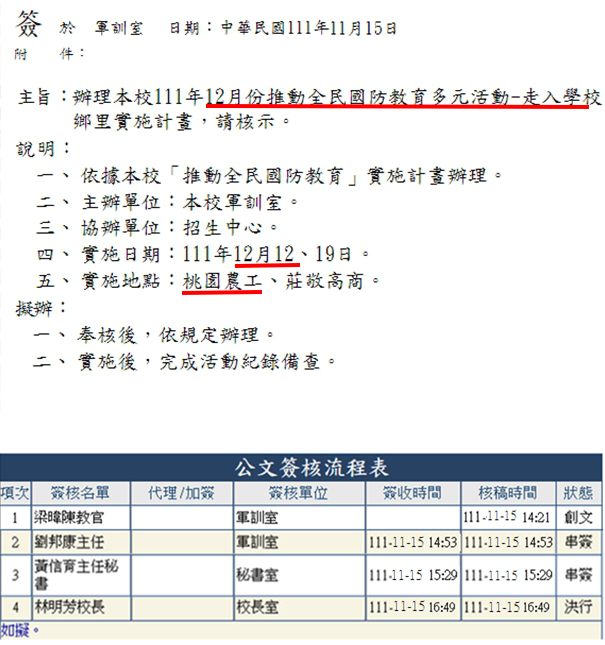 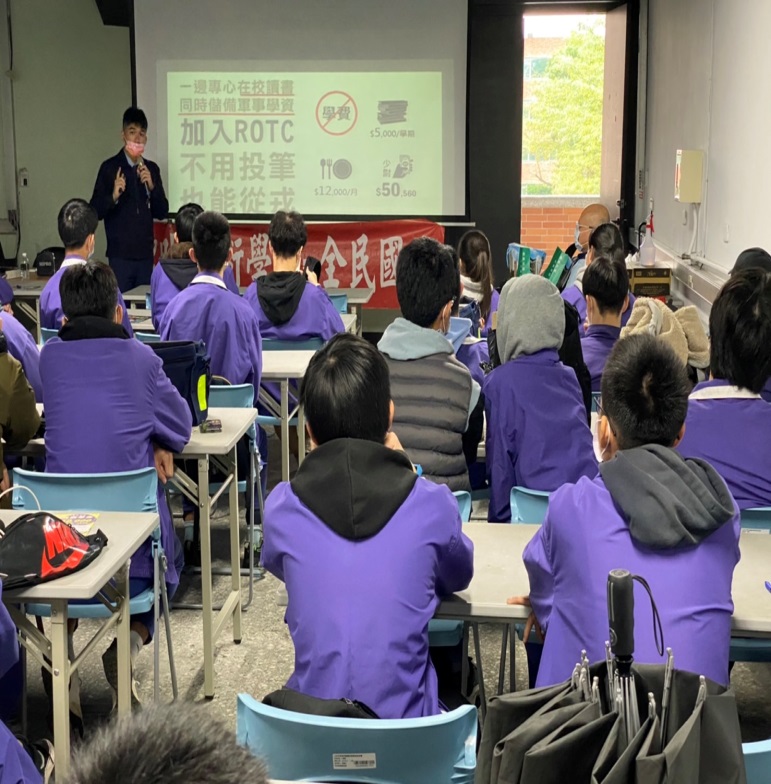 說明：走入學校鄉里推動國防教育簽呈－桃園農工簽呈說明：走入學校鄉里推動國防教育簽呈－桃園農工簽呈說明：梁教官向桃園農工學生推廣國防教育及大學儲備軍官團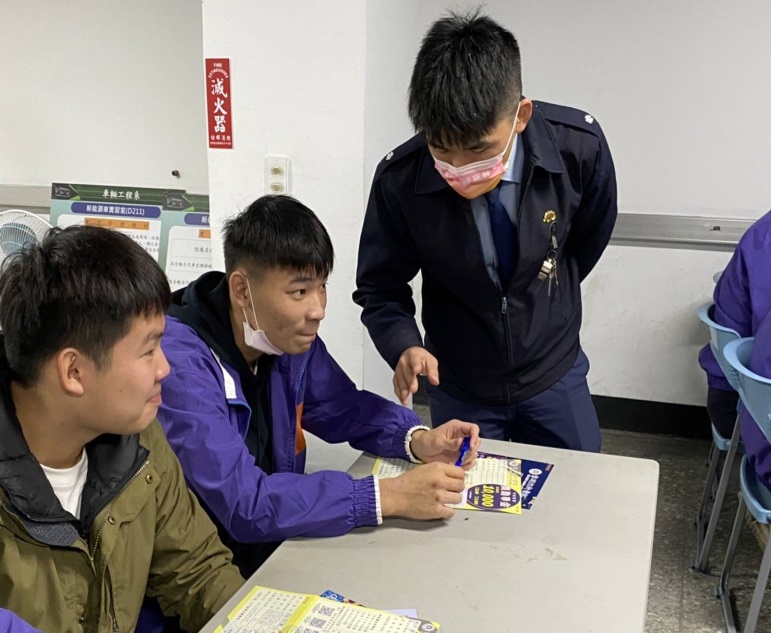 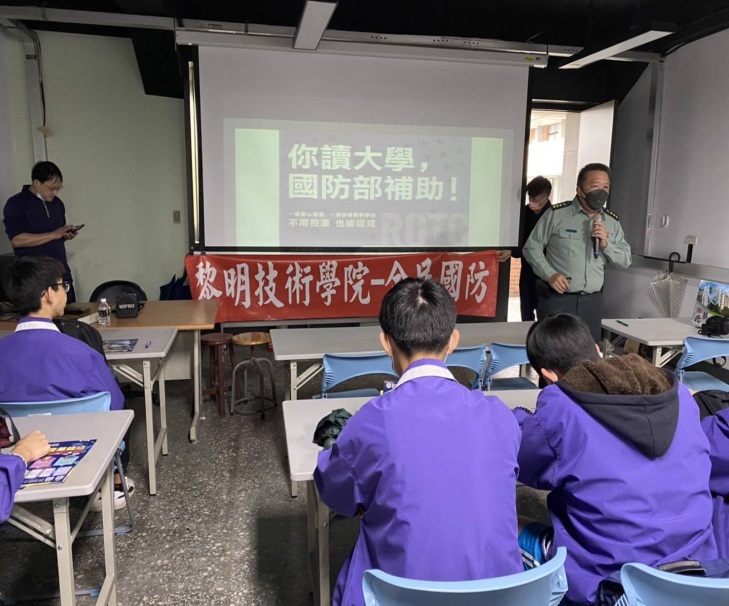 說明：梁教官分享軍旅生涯經驗 說明：梁教官分享軍旅生涯經驗 說明：劉主任教官向學生介紹國軍職涯規劃